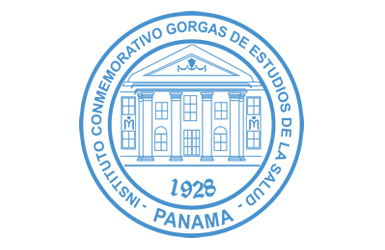 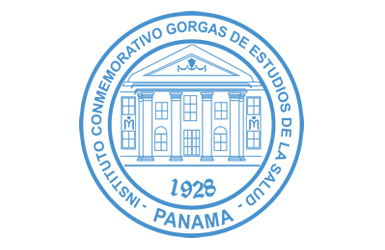 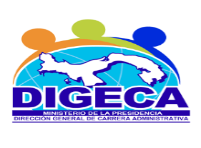 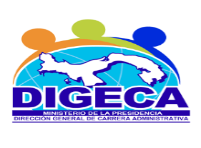 REQUERIMIENTO DE RECURSO HUMANO  PARTE A. UNIDAD ADMINISTRATIVA SOLICITANTE (Para uso exclusivo) OFICINA INSTITUCIONAL DE RECURSOS HUMANOSSECCIÓN DE RECLUTAMIENTO Y SELECCIÓNINFORMACIÓN SOBRE EL CARGO VACANTE:  (*Campo Obligatorio)INFORMACIÓN SOBRE EL CARGO VACANTE:  (*Campo Obligatorio)INFORMACIÓN SOBRE EL CARGO VACANTE:  (*Campo Obligatorio)INFORMACIÓN SOBRE EL CARGO VACANTE:  (*Campo Obligatorio)*1. DIRECCIÓN*1. DIRECCIÓN*2. DEPARTAMENTO*2. DEPARTAMENTO3. LUGAR DE TRABAJO4.JORNADA LABORAL4.JORNADA LABORAL4.JORNADA LABORALHORARIO: (Especificar)*5. NOMBRE DEL CARGO*5. NOMBRE DEL CARGO*6. CANTIDAD DE VACANTE*6. CANTIDAD DE VACANTE()()MOTIVOS DEL CARGO VACANTE: (Justificación del Nombramiento) MOTIVOS DEL CARGO VACANTE: (Justificación del Nombramiento) OTROS: (Descripción)Para uso exclusivo (colocar sello de la Unidad Administrativa Solicitante)Para uso exclusivo (colocar sello de la Unidad Administrativa Solicitante)Nombre:Firma:Fecha de Solicitud: Necesidad del Recurso Humano: VoBo.(Director Superior)